Protokoll der 93. ordentlichen General-versammlung vom Freitag, 22. September 2023, Restaurant Melodie in Naters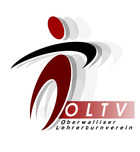 AnwesendBaumann Cindy, Diana Antik, Kilian Pfammatter, Michaela Schröter, Hansruedi Kummner, Imhof Walter, Ingrid Brigger, Kreuzer Rosemarie, Elmar Nanzer, Mathier-Bayard Marianne, Christine Prediger, Wyssen Alexandra, Witschard Stefanie, Wycisk Evelyne, Cornelia Pollinger, Zizzo Sarah, Volken Marina, Gruber Lorena, EntschuldigtVorstand AVMEPTraktandenBegrüssung / TraktandenlisteWahl der StimmenzählerPräsenzliste Protokoll der GV 2022 Jahresbericht der PräsidentinBericht der technischen Leitung «Lehreranlässe»Bericht der technischen Leitung «Schüleranlässe»Kassa- und Revisoren Bericht 2022-2023Mitgliederbeiträge / Budget 2023-2024Mutationen: A) Aufnahme von Neumitgliedern, B) AustritteWahlen Jahresprogramm 2023 – 2024Anträge (Komitee / Mitglieder)EhrungenVerschiedenes1. Begrüssung/TraktandenlisteUm 19.27 Uhr begrüsst Martina die 17 Anwesenden. Die Traktandenliste wird von der Präsidentin präsentiert und die Vereinsmitglieder nehmen diese einstimmig an.2. Wahl der StimmenzählerDa relativ wenige anwesend sind, brauchen wir keine Stimmenzähler. 3. Präsenzliste Martina Volken macht auf die Präsenzliste aufmerksam.4. Protokoll der GV 22Das Protokoll der GV 2022, erstellt durch Stefanie Witschard und Lorena Gruber, wird von der Generalversammlung genehmigt. 5. Jahresbericht der Präsidentin Die Präsidentin blickt auf das vergangene Vereinsjahr zurück. Sie stellt eine rhetorische Frage: worüber kann sie berichten? Vielleicht über spezielle Ereignisse? Dass es der heisseste Sommer seit Beginn der Aufzeichnung war und deswegen die Teilnehmer lieber im Bergsee schwimmen gingen, als Wasserski zu fahren? Oder dass der Jägerweg für manche Teilnehmer etwas falsch ausgeschrieben war, schwieriger Jägerweg wäre passender gewesen …? Passend dazu zitiert sie AL Neuhardt, ein US-amerkanischer Kolumnist, der gesagt hat, dass der Unterschied zwischen einem Berg und einem Hügel in unserer eigenen Perspektive liegt. Die Arbeit im Vorstand sei nicht zuletzt deswegen kein Berg dank der Arbeit der fleissigen Bienen (Vorstandsmitglieder) und schenkt allen ein Glas Honig.Es gab leider wieder ein paar Austritte, aber wir bleiben dran. Es war trotzdem wieder ein cooles Jahr. Wir geben alles, dass 2024 auch wieder cool wird. Martina berichtet, dass es leider nicht zu einem Treffen mit dem Unterwalliser Verein kam. Sie bleibt aber auch hierbei dran und wird Ende Oktober am Sportkongress in Magglingen unseren Verein vertreten. Martina muss leider informieren, dass sie das Schuljahr 2022/23 nicht ohne Nebengeräusche erlebt hat. Obwohl er ihr zum Glück wieder besser geht, wird sie an der GV 2024 ihr Amt als Präsidentin niederlegen. Der OLTV sucht ein neues Vorstandsmitglied. 6. Bericht der technischen Leitung „Lehreranlässe“ Jägerweg konnte erfolgreich durchgeführt werden. Aquafit (abgesagt)Spieleabend konnte erfolgreich durchgeführt werden.Langlaufen konnte erfolgreich durchgeführt werden.Badminton (abgesagt)Tanzabend konnte erfolgreich durchgeführt werden.Schwimmen statt Wasserski aber trotzdem konnte erfolgreich durchgeführt werden.Festung Almagell konnte erfolgreich durchgeführt werden.Ingrid Brigger ist das Mitglied mit den meisten Teilnahmen an den Anlässen und erhält ein Präsent von Martina. 7. Bericht der technischen Leitung „Schülerturniere“ Unihockey  7 Mädchenmannschaften, 12 Kanbenmannschaften aus 12 OS Zentren. Turniersieger Mädchen: Visp, Turnier Knaben: Visp. Badminton  6 Mädchenmannschaften, 9 Knabenmannschaften aus 3 OS Zentren. Turniersieger Mädchen: Gampel, Turniersieger Jungen: StaldenVolleyball  9 mixed Mannschaften aus 5 OS Zentren. Turniersieger: Brig-GlisFussball konnte nicht durchgeführt werden. Man möchte es aber wieder anbieten. Fout Valais wäre auch dabei und vielleicht sogar mit finanzieller Unterstützung.  8. Kassa- und Revisorenbericht 2022/2023Evelyne Wycisk stellt den Kassa- und Revisorenbericht 2022/2023 vor. Die Kasse konnte im letzten Vereinsjahr einen Einnahmenüberschuss von 1399.88 Franken verzeichnen. Vermögen liegt bei 25’813.44 Franken. Sarah liest den Revisorenbericht vor, da diese nicht anwesend sind. Die anwesenden Mitglieder haben mit einem kräftigen Applaus den Kassabericht angenommen. 9. Mitgliederbeiträge / Budget 2023/2024Evelyne präsentiert das Budget für das kommende Jahr. Ausgaben in Höhe von 6330 Franken und Einnahmen von 6500 Franken sind budgetiert. Der Mitgliederbeitrag bleibt bei Fr. 25.- pro Mitglied. 10. Mutationena) Aufnahme NeumitgliederMartina heisst die 3 Neumitglieder (Chantal Allet, Marielle Brigger, Catherine Massey) willkommen. Leider ist keiner von den neuen Mitgliedern anwesend. b) AustritteLeider gibt es ziemlich viele Austritt zu verzeichnen. 11. WahlenDer Vorstand bleibt so bestehen für ein weiteres Schuljahr. Martina bedankt sich bei allen Komitee-Mitgliedern für die gute Zusammenarbeit.Sarah bedankt sich sehr herzlich bei Martina und überreicht ihr kleines Präsent. 12. Jahresprogramm 2023/24SchülerturniereNovember: UnihockeyJanuar: BadmintonMärz: Volleyball MixLehreranlässe22. September 	GV Melodie, Naters4. Oktober		Street Racket10. November	Reformer Naters14. Dezember	Qigong, Naters26. Januar		Spieleabend 23. Februar		Schneeschuhtrail Mattmark22. März		einfache Skitour Ernergalen __ April		Kleinkaliberschiessen 25. Mai		Thunerseeausflug Spiez-Faulensee__ September	Breithorn,  Zermatt20. September	GV in Visp13. Anträge des Vorstandes oder von MitgliedernEs sind keine Anträge eingegangen. 14. EhrungenSarah lässt den OS Zentren St. Niklaus und Gampel ein kleines Präsent überreichen für ihre fleissige Teilnahme. Ingrid Brigger wurde beschenkt für ihre fleissige Teilnahme. 15. Verschiedenes--16. SchlussUm 20.00 Uhr beendet die Präsidentin die GV.Naters, 22.9.2023				Für das Protokoll						Lorena Gruber